Αθήνα, 2/3/2015ΔΕΛΤΙΟ ΤΥΠΟΥΟι συνάδελφοί μας στις εταιρείες Vodafone και Wind, εδώ και αρκετό καιρό, αντιμετωπίζουν μια στυγνή εργοδοτική πρακτική, μέσω της οποίας οι αναφερόμενες εταιρείες προβαίνουν σε απολύσεις, αναγκαστικές αποχωρήσεις των εργαζομένων με τη μορφή της εθελουσίας εξόδου, κόψιμο των υπερωριών, καμία κατοχύρωση ωραρίου, μισθού, επιδομάτων, ευρύτατη χρήση «ενοικιαζόμενων εργαζομένων», πεισματική άρνηση της εργοδοσίας για υπογραφή Επιχειρησιακής Συλλογικής Σύμβασης Εργασίας πάνω από ένα χρόνο. Η εργοδοσία των εταιρειών Vodafone και Wind αξιοποιεί το μνημονιακό αντεργατικό πλαίσιο για να φορτώσει όλη την κρίση στις πλάτες των εργαζομένων. Μετά από αυτόν τον συνεχή εμπαιγμό είναι προφανές, ότι οι εργαζόμενοι δεν έχουν άλλο δρόμο πέρα από τις αγωνιστικές κινητοποιήσεις, προκειμένου να διασφαλίσουν όχι μόνο την ύπαρξη ΕΣΣΕ, αλλά και να αντιμετωπίσουν τις απολύσεις, τις μειώσεις μισθών, την «ενοικιαζόμενη εργασία», την εργοδοτική αυθαιρεσία και την τρομοκρατία στον χώρο δουλειάς τους. Η Ομοσπονδία Ιδιωτικών Υπαλλήλων Ελλάδας, χαιρετίζει και δηλώνει την αμέριστη συμπαράσταση και αλληλεγγύη της στις απεργιακές κινητοποιήσεις των συναδέλφων μας στην εταιρεία Vodafone (24ωρη απεργία στις 3 Μάρτη), καθώς και στην εταιρεία Wind (48ωρη απεργία στις 4 και 5 Μάρτη). Για την ΟΙΥΕ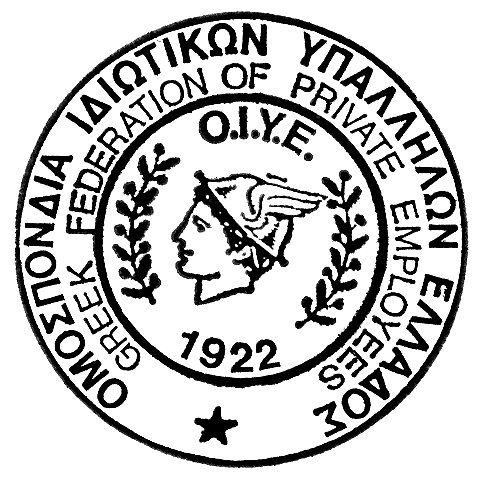 